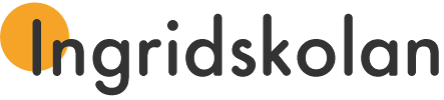 Läsårsdata grundskolan 2017–2018HT2017Planerings/fortbildningsdagar/personal 10–16 augustiFritidsverksamheten stängd 15–16 augustiLäsårets första dag torsdagen den 17 augustiHöstlov 30 oktober - 3 november Julavslutning 22 decemberVT2018Konferens för personalen 8–9 januariFritidsverksamheten stängdVårterminens första dag onsdag 10 januariSportlov v 9 (26 februari - 2 mars)Påsklov v 14 (3 april - 6 april)Lovdag 1 majLovdag 11 maj klämdag (fritidsverksamhet öppet)Skolavslutning 5 juniEfterplaneringsdagar för lärarna 7–12 juni